english1. Ligue os nomes das profissões às imagens. Depois, encontre-os no caça-palavras!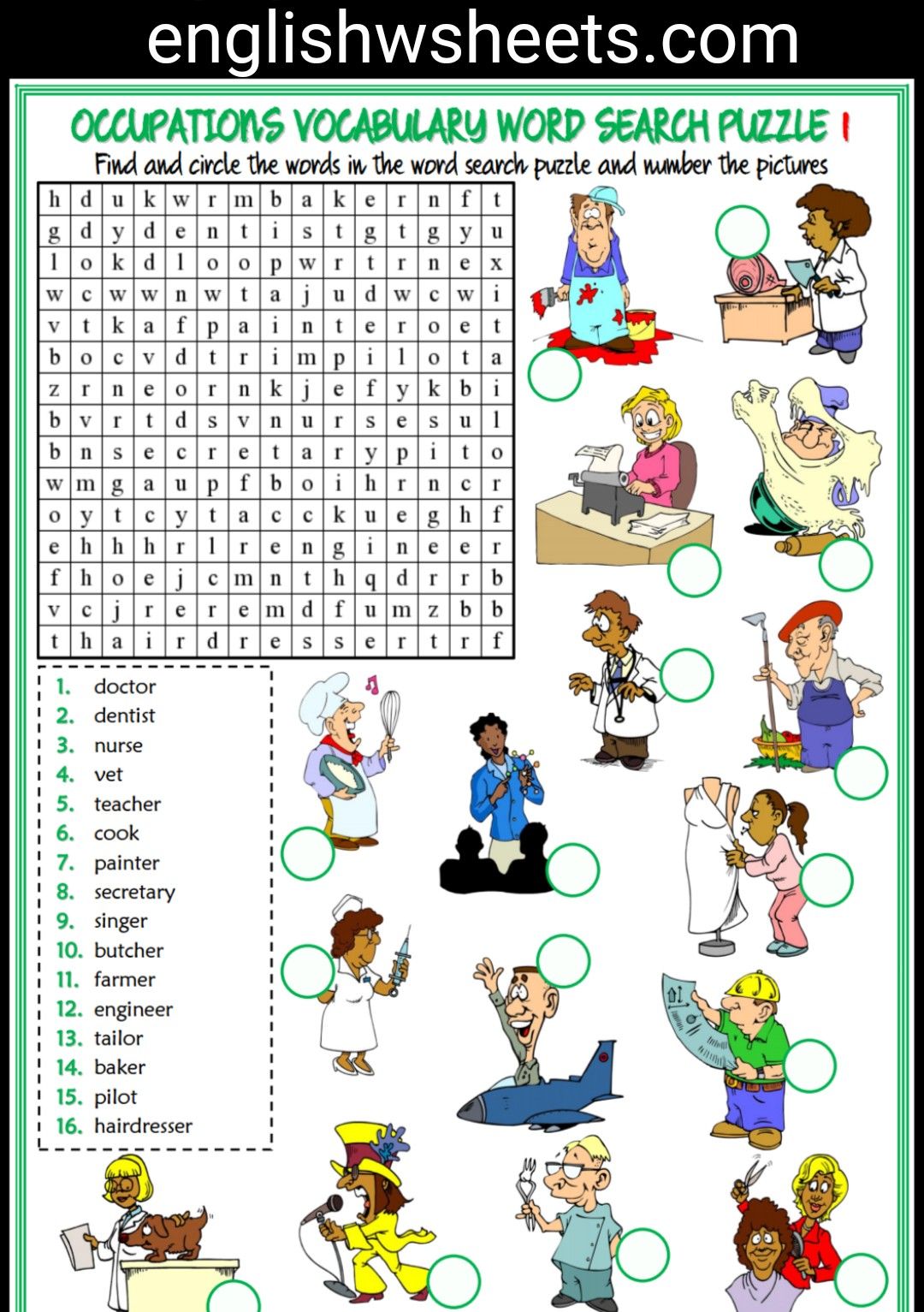 